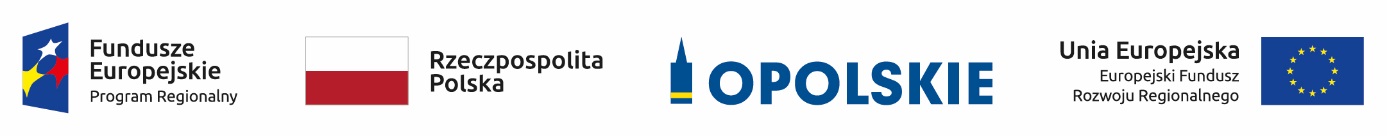 Wykaz zmian do Regulaminu konkursu oraz Ogłoszenia o konkursiedla działania 5.1 Ochrona różnorodności biologicznejw ramach Osi V Ochrona środowiska, dziedzictwa kulturowego i naturalnego Regionalnego Programu Operacyjnego Województwa Opolskiego na lata 2014-2020Dokument przyjęty Uchwałą nr 643/2019 Zarządu Województwa Opolskiego z dnia 16 kwietnia 2019 r.Opole, kwiecień 2019 r.Opracowanie:Referat Przyjmowania EFRRDepartament Koordynacji Programów OperacyjnychUrząd Marszałkowski Województwa OpolskiegoOpole, kwiecień 2019 r.Wykaz zmian do Regulaminu konkursu oraz do Ogłoszenia o konkursie dla działania 5.1 Ochrona różnorodności biologicznej
w ramach Osi V Ochrona środowiska, dziedzictwa kulturowego i naturalnego Regionalnego Programu Operacyjnego 
Województwa Opolskiego na lata 2014-2020 przyjęty przez Zarząd Województwa Opolskiego 
uchwałą nr 643/2019 z dnia 16 kwietnia 2019 r.Wykaz zmian do Regulaminu konkursu oraz do Ogłoszenia o konkursie dla działania 5.1 Ochrona różnorodności biologicznej
w ramach Osi V Ochrona środowiska, dziedzictwa kulturowego i naturalnego Regionalnego Programu Operacyjnego 
Województwa Opolskiego na lata 2014-2020 przyjęty przez Zarząd Województwa Opolskiego 
uchwałą nr 643/2019 z dnia 16 kwietnia 2019 r.Wykaz zmian do Regulaminu konkursu oraz do Ogłoszenia o konkursie dla działania 5.1 Ochrona różnorodności biologicznej
w ramach Osi V Ochrona środowiska, dziedzictwa kulturowego i naturalnego Regionalnego Programu Operacyjnego 
Województwa Opolskiego na lata 2014-2020 przyjęty przez Zarząd Województwa Opolskiego 
uchwałą nr 643/2019 z dnia 16 kwietnia 2019 r.Wykaz zmian do Regulaminu konkursu oraz do Ogłoszenia o konkursie dla działania 5.1 Ochrona różnorodności biologicznej
w ramach Osi V Ochrona środowiska, dziedzictwa kulturowego i naturalnego Regionalnego Programu Operacyjnego 
Województwa Opolskiego na lata 2014-2020 przyjęty przez Zarząd Województwa Opolskiego 
uchwałą nr 643/2019 z dnia 16 kwietnia 2019 r.Wykaz zmian do Regulaminu konkursu oraz do Ogłoszenia o konkursie dla działania 5.1 Ochrona różnorodności biologicznej
w ramach Osi V Ochrona środowiska, dziedzictwa kulturowego i naturalnego Regionalnego Programu Operacyjnego 
Województwa Opolskiego na lata 2014-2020 przyjęty przez Zarząd Województwa Opolskiego 
uchwałą nr 643/2019 z dnia 16 kwietnia 2019 r.Rodzaj dokumentuLokalizacja w dokumencieTreść przed zmianąTreść po zmianieUzasadnienie dokonywanej zmianyRegulamin konkursuPunkt 16 Orientacyjny termin rozstrzygnięcia konkursuKwiecień 2019 r.Czerwiec 2019 r.Zmiana zapisówOgłoszenie o konkursieTermin rozstrzygnięcia konkursuKwiecień 2019 r.Czerwiec 2019 r.Zmiana zapisów